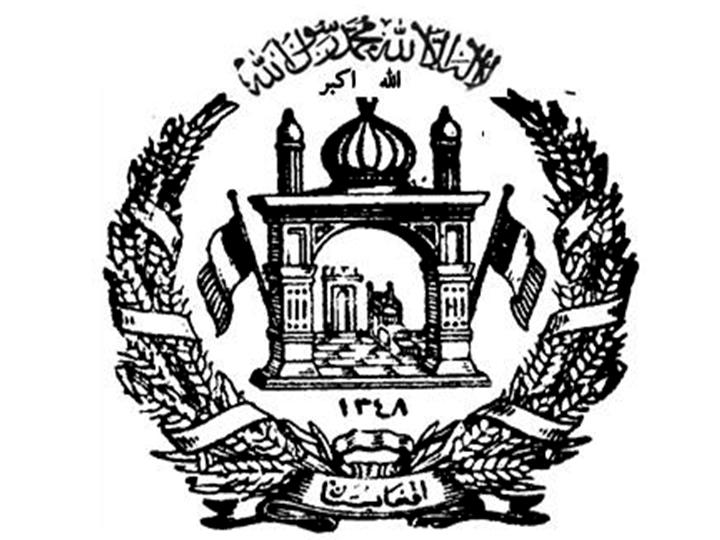 جمهوري اسلامي افغانستانوزرات صحت عامهرياست تدارکات آمريت تنظيم کمکها و خدمات مشورتيدرخواست ابرازعلاقمندي ، داوطلبي باز ملیموضوع: ارزیابی پروژه نظارت موقعیت جغرافیایی  نمبر شناسایی پروژه: MOPH-GAVI-HSS3-11تاریخ: 16 سپتمبر 2019وزارت صحت عامه در سال 2016 کمک مالی از اتحاد جهانی واکسین (GLM) تحت پروژه HSS3 را دریافت نموده و در نظر دارد تا بخشی از منابع را برای پروژهء  ارزیابی "سیستم نظارت بر موقعیت مکانی جغرافیایی (GLM)" که در 9 ولایت کشور اجرا شده است ، تطبیق کند.هدف از ارزیابیبه منظور بررسی موثریت ، مثمریت ،  ارتباط ، پایداری و سهم فعالیت مذکور در بهبود بخشیدن سیستم نظارت وزارت صحت عامه و ارائه سفارشات و دروس آموخته شده ازین پروژه برای توسعه و استفاده سیستمیك از تکنالوژی   GLMساحه خدمات:ارزیابی کنندگان بر کاربرد سیستم GLM در سرور ، برنامه موبایل و دیتابیس در سه سال گذشته و همچنین استفاده از روشهای ستندرد جمع آوری ، تجزیه و تحلیل ارقام تمرکز نموده و نتیجه گیری و سفارش ها را برای استفاده مرحلهء بعدی GLM در سیستم نظارت و ارزیابی  وزارت صحت عامه ارائه نماید.یافته ها و توصیه های ارزیابی ، اطلاعات و راهنمایی ها را برای اجرای مرحله بعدی فراهم خواهد نمود.این پروژه به مدت دو ماه در چهار ولایت  منتخب انجام می شود.1 معیارات برای تهیه لست مختصر: اين درخواست براي ابرازعلاقمندي از قانون تدارکات عامه افغانستان پيروي مينمايد. يک مؤسسه مشاور مطابق به  طرزالعمل که در قانون تدارکات افغانستان زير عنوان "انتخاب براساس کيفيت و قيمت" تذکر يافته است، انتخاب خواهد شد. مشاورين بايد در موارد  ذيل توضيحات تحريري ارائه نمايند که نبايد از 5 صفحه تجاوز نمايد، اسناد ضمیموی مانند شواهد تطبیق موفقانه عین پروژه ها و یا هم پروژه های مشابه از این امر مستثنی است.  تجربه موسسه مشاور در تطبیق :عین خدمات با کیفیتخدمات مشابه در افغانستان یا در شرایط مشابه به افغانستان سایر آموزش های با کیفیت در مراقبت های صحی اولیه شایستگی کارمندان و زیرساخت هاظرفیت اداری و مالی ساير عواملي که واضحاً نمايانگر توانمندي/ ظرفيت  اجراي موفقانه ماموريت توسط موسسه باشد.آخرین گذارش تفتیش خارجی که در بر گیرنده معلومات در رابطه به سیستم کنترول داخلی و مالی موسسه باشد.لطفآ نکات ذیل را حین ابراز علاقمندی واضح سازید:معلومات کامل در مورد مشاور رهبر، شرکایش در صورتیکه کدام شریک داشته باشند، و نوعیت شراکت شان. 1) مشاور رهبر و مشاور مادون 2) مشارکت ائتلافیتاریخ تاسیس و یک نقل رنگه از سند راجستریشن موسسه مشاور در دولت افغانستان یا کشور اولی.درخواست برای تهیه پروپوزل صرف به مشاورين شامل لست مختصر فرستاده خواهد شد.مشاورين علاقمند ميتوانند جهت کسب معلومات مزيد از ساعت 09:00 الي 14:00 بوقت کابل به آدرس ذيل بتماس شوند:ایمل به   info@gcmu-moph.gov.af    کاپی به : noorzad.gcmu@gmail.com  تاريخ نهايي براي ارئه ابراز علاقمندي 06/10/2019 ساعت 11 قبل از ظهرميباشد.تسليم دهي : موسسات علاقمند باید یک نقل از اصل و 5 کاپی ابراز علاقمندي شانرا به زبان انگليسي و یک نقل از ترجمه آن را به یکی از زبان های ملی تسلیم دهند. ابراز علاقمندی باید با یک رویه که توسط شخص مسئول و با صلاحیت موسسه مشاور امضا و دارای مٌهرموسسه باشد ، و در یک پاکت سربسته که نام مکمل پروژه و شماره شناسایی پروژه را داشته باشد به آدرس های ذیل تسلیم دهند:آمريت تنظيم کمکها و خدمات مشورتيمنزل دوم، وزارت صحت عامه، کابل –  افغانستان ، چاراهي مسعود آمريت تنظيم کمکها و خدمات مشورتي، صحت وزرات صحت عامهمعشوق فداتیلفون: +93 778 260 318